 FAIZAH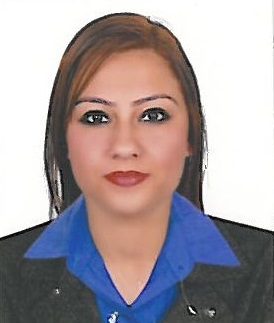 FAIZAH.332215@2freemail.com PERSONAL PROFILE:A Professional team member with excellent administrative & interpersonal skills, along with good computer knowledge and substantial experience in the relative field. An enthusiastic and positive individual who enjoys taking up the responsibilities and teamwork.OBJECTIVE:To join an organization where I can grow and make better use of my professional acuities to a challenging position which requiring strong analytical and organizational skills with a better future and opportunities for professional growth.PROFESSIONAL EXPERIENCE:NOOR AL HEKMAH TECHNOLOGIES L.L.C               (DU OFFICIAL CHANNEL PARTNER) – DUBAI, U.A.E. (Apr-2016 till date)Working as Sales Coordinator.Worked at DUBAI ISLAMIC BANK ( PAKISTAN)– (Apr-2015 till Mar-2016)Job Description  at DUBAI ISLAMIC BANK:Providing Financial Solutions to customers. Responsible of direct sales of durable goods.Managing Auto Financing, Personal Loans and Home Loans. Assisting RM’s/BM’s in resolving customer’s query/investigation.Timely resolution of Customer Correspondence. Handles branch customers to fulfill their banking requirements.Monitor the service standards operational in branches.Providing information about the bank’s product and service offer.Regularly review customer’s complaints and resolve the complaints within particular time.Hiring Manager at LIS (Life Improvement System), Pakistan – (Jun-2011 till Jan-2013).Customer Representative at TIENS (TIANSHI INTERNATIONAL), Pakistan (Jan-2011 till Jan-2012)CERTIFICATE OF MEMBERSHIP:Completed “LEADERSHIP” training and upgraded to Hiring Manager post.PROFESSIONAL EDUCATION:Bachelor of Business Administration (Hons.) – (Allama Iqbal Open University, Islamabad).Higher Secondary School Certificate – (Punjab College of Commerce, Islamabad).KEY SKILLS:Highly motivated and determined to achieve career objective.Excellent IT Skills.Highly organized to meet deadlines.Flexible, quick learner with positive attitude.Proven ability to work without supervision.Professional integrity with strong work ethics.Excellent interpersonal communications skills.Highly organized towards team building.Managing group of skilled professionals to successfully achieve task within provided deadlines.IT SKILLS:	Microsoft Office – Word, Excel, Power Point, Visio, Project,  Web Based Management System.